  1.  Check service information and check which cavities of the OBD II diagnostic link     connector (DLC) have electrical (metal) terminals.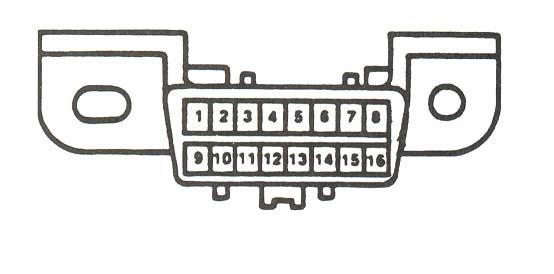   2.  Use service information and determine the identification for each of the terminals.		1.    ___________________________________		2.    ___________________________________		3.    ___________________________________		4.    ___________________________________		5.    ___________________________________		6.    ___________________________________		7.    ___________________________________		8.    ___________________________________9.    ___________________________________		10.  ___________________________________		11.  ___________________________________		12.  ___________________________________13.  ___________________________________		14.  ___________________________________		15.  ___________________________________		16.  ___________________________________